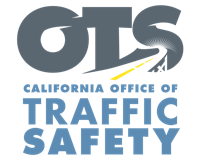 FOR IMMEDIATE RELEASE							, 2024Celebrate Cinco de Mayo Responsibly, Calif. –  encourages the public to celebrate Cinco de Mayo responsibly by planning ahead and designating a sober driver. On May 5,  will have additional officers on patrol from  looking for drivers suspected of driving under the influence of alcohol and/or drugs.“Don’t put yourself and others on the road at risk by driving impaired,”  said. “If you’re planning to celebrate with a drink or two, leave your keys at home and designate a sober driver.”The  wants to warn the community that alcohol is not the only substance that can cause impairment. Marijuana, prescription medications or over-the-counter drugs may also impair. Do your research and understand how certain drugs may affect your driving ability. Funding for this program is provided by a grant from the California Office of Traffic Safety through the National Highway Traffic Safety Administration. ###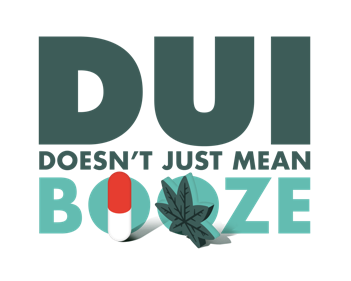 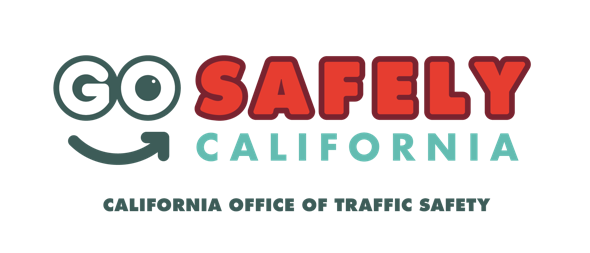 